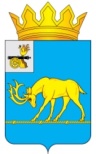 МУНИЦИПАЛЬНОЕ ОБРАЗОВАНИЕ «ТЕМКИНСКИЙ РАЙОН» СМОЛЕНСКОЙ ОБЛАСТИТЕМКИНСКИЙ РАЙОННЫЙ СОВЕТ ДЕПУТАТОВР Е Ш Е Н И Еот 27 октября 2023 года                                                                                           №103 В соответствии с Федеральным законом от 6 октября 2003 года № 131-ФЗ «Об общих принципах организации местного самоуправления в Российской Федерации», Уставом муниципального образования «Темкинский район» Смоленской области (новая редакция) (с изменениями), Положением о порядке проведения конкурса по отбору кандидатов на должность Главы муниципального образования  «Темкинский район» Смоленской области, утвержденным решением Темкинского районного Совета депутатов от 29.01.2023 года №5, решением постоянной комиссии по законности и правопорядкуТемкинский районный Совет депутатов р е ш и л:1. Обратиться к Губернатору Смоленской области по вопросу назначения членов конкурсной комиссии по отбору кандидатов на должность Главы муниципального образования «Темкинский район» Смоленской области.2.  Настоящее решение вступает в силу со дня его принятия и подлежит размещению на официальном сайте в информационно-телекоммуникационной сети «Интернет».3. Контроль за исполнением настоящего решения возложить на постоянную комиссию по законности и правопорядку (председатель Горностаева А.Ф.)Председатель Темкинского районного Совета депутатов                                                                      Л.Ю.ТерёхинаОб обращении к Губернатору Смоленской области по вопросу назначения членов конкурсной комиссии по отбору кандидатов на должность Главы муниципального образования «Темкинский район» Смоленской области